Trouble Spots: Present Perfect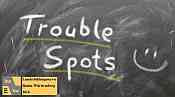 Key to the additional exercisesFind the correct tenses for the verbs in brackets ( ). Watch out for signal words!1. 	Yesterday Liz had cocoa for breakfast. simple past; signal word yesterday indicates completed action in the past without any present resultsStephen has never been to France, but he went to Italy in 2016. present perfect; signal word never indicates present result (he doesn't know France) simple past; signal word in 2016 indicates completed action in the past without any present resultsFiona went camping last week. One night her tent fell down on her. simple past; signal word last week is in the sentence before, but also goes for the following sentenceShe moved to Glasgow in 2014. simple past; signal word in 2014 indicates completed action in the past without any present resultsI have done my maths homework, but I haven't started my essay yet. present perfect; shows a present result of a past action (= maths homework is finished now) present perfect; signal word not yet shows another present result of a past action (… or lack of! )Have you ever met the Loch Ness Monster? present perfect; signal word ever shows a present result of a past action (you know what Nessie looks like…)We have just made scones. Would you like to try some? present perfect; signal word just shows an action in the immediate past with a present results (the scones are ready to be eaten)When she was a child my grandma sang in a choir. simple past; signal word when she was…. shows a point of time in the past, focus on this point of time (When did it happen?  When she was…)I have often been on my grandparents' farm, so I know it like the back of my hand. present perfect; signal word often shows a present result (=the speaker knows the farm very well) of a series of actions in the past (= being on the farm)I have had this car since 2011. present perfect; signal word since shows the result of an action beginning at a certain point of time in the pastB. 	Please translate! But be careful – English and German tenses aren’t always the same...Dave hat schon oft Cricket gespielt.Dave has often played cricket.  present perfect; focus on resultVor drei Wochen habe ich ein tolles Buch gelesen.Three weeks ago I read a great book. / I read a great book three weeks ago.  simple past; focus on “when?”Ich war noch nie in den Vereinigten Staaten.I’ve never been to the United States.  present perfect; focus on resultPolly hat ihre fish and chips noch nicht fertiggegessen.Polly hasn’t finished her fish and chips (yet).  present perfect; focus on resultSie hat von 2005 bis 2012 in Exeter gelebt.She lived in Exeter from 2005 to 2012. / From 2005 to 2012 she lived…  simple past; focus on “when?”Katie hatte schon immer Hunde. Deshalb weiß sie, wie man mit ihnen umgeht.Katie has always had dogs. That’s why she knows how to handle them.  present perfect; focus on resultWilliam spielt seit acht Jahren Violine (= play the violin).William has played the violin for eight years.  present perfect; focus on a process starting in the past and still going on Chris und ich sind Freunde seit wir in der Grundschule anfingen.Chris and I have been friends since we started primary school.  present perfect; focus on a process starting in the past and still going on 